Средно училище “Христо Ботев” – гр. Бобов дол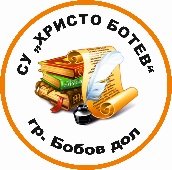 ул. “Св. св. Кирил и Методий” № 12, тел. 0702/6 22-56; e-mail: sou_bobovdol@abv.bg, www.subobovdol.weebly.comВх.№ ......................................ДоДиректора на СУ „Христо Ботев”гр. Бобов долЗ  А  Я  В  Л  Е  Н  И  ЕОт..................................................................................................................				трите имена на родителя/настойникаадрес:............................................................................................................телефон:........................................ e-mail:....................................................УВАЖАЕМА ГОСПОЖО ДИРЕКТОР,	Заявявам желанието си синът (дъщеря) ми........................................ ......................................................................ЕГН  .............................,Да бъде записан/а в първи клас през учебната 2020/2021 година в повереното Ви училище.	Прилагам следните документи:Копие от удостоверение за раждане.Удостоверение за завършена подготвителна група.................................................................................... /други документи, съгласно критериите за класиране в първи клас/Дата:..............							С уважение:...............       Гр. Бобов дол